MARKET DEEPING & UFFINGTONNeighbourhood Policing Team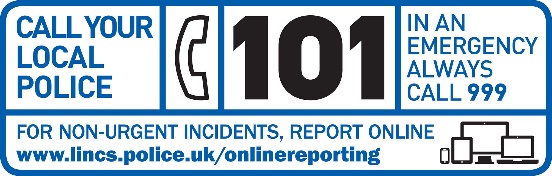 YOUR LOCAL TEAM
StamfordBourneAndDeeping@lincs.police.ukYOUR LOCAL TEAM
StamfordBourneAndDeeping@lincs.police.uk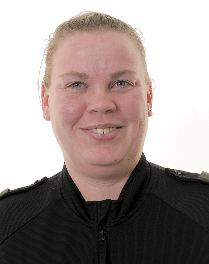 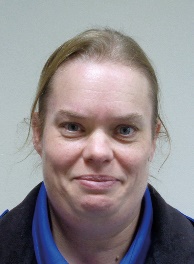 PC Claire WilsonPCSO Rowena EverittFORTHCOMING ENGAGEMENTSThe mini police programme is underway with PCSOs delivering the Ambassador assembly, to select new mini police for the year.PCSO Everitt is working with The Deepings school to provide a drop in session at least monthly, where PCSO Everitt will attend school during lunchtime to be available for the students to talk to.If you are planning any events that you would like us to attend please let us know and we will see if we can help.LOCAL PRIORITYEvery three months, we listen to your concerns and look at recent crime statistics to shape the things we will concentrate on.  Our current priority is:ASB Jubilee Drive/Charter AvenueIf you have any issues you feel should be considered for the next quarter please get in touch and give us some brief details, the priority is due to be reviewed on 7th December 2022WHAT’S BEEN HAPPENINGPriority patrolsSo far there have been few issues on the Jubilee Drive estate. Since COVID there have been fewer groups reported congregating by Tesco entrance. Daily patrols are carried out in the area. PCSO Everitt is also carrying out more regular patrols of Jubilee Park and Woody Heights, as these areas were identified by the Parish Council as being of particular concern at the moment.PCSO RecruitmentThe new PCSOs have started their training this week and will be ready to join the team at the end of the year. We will be welcoming one new PCSO for Stamford and one new PCSO for Bourne.There is also a new Beat Manager joining the team. PC Ingmar Collinson has been a response officer at Bourne for a number of years and has now decided to join the NPT. PC Collinson will be based at StamfordIf you wish to check the recent crimes in your parish, please use the following link, enter your postcode, and click Crime Map.Your area | Police.uk (www.police.uk)